Mrs. Roubicek’s Planner		Phone: 425-831-8429	Email: roubiceks@svsd410.org Website: http://mrsroubicek.weebly.com  			Please see reminders on next page….Reading Entries and Free Writes will not be checked for the rest of the year- Optional/Extra CreditPoetry Book Report: Due May 31st End of the Year Math Challenge Packet #3 is available online  Extended Homework (optional): Grid City Due June 3rd  Dates to Remember:5/28 	Burke Museum6/4 	Poetry Recital and Play Performance Sign-Up here: https://docs.google.com/a/svsd410.org/forms/d/1mEW9B_JfeiAqJuP4o3cWAtu8YiDIRy0PwAmOoHO6j-8/viewform 6/6 	Field Day & BBQ6/11 	Last Day of School!!!Week 37Monday 5/27Tuesday 5/28Wednesday 5/29Thursday 5/30Friday 5/319:00-9:10Morning Routine(attendance/lunch count/pledge)Morning Routine(attendance/lunch count/pledge)Morning Routine(attendance/lunch count/pledge)Morning Routine(attendance/lunch count/pledge)Morning Routine(attendance/lunch count/pledge)9:05-9:20M. WorkMemorial Day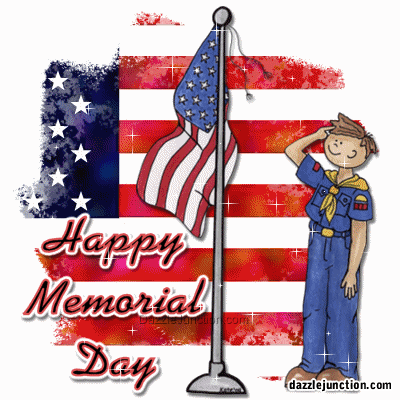 No SchoolBurke Museum Field Trip*Remember* Sack Lunch&Walking ShoesSpiral 11-4/MM 88Spiral 8-10/MM 89Junior Achievement #49:20-10:05Writing Memorial DayNo SchoolBurke Museum Field Trip*Remember* Sack Lunch&Walking ShoesExpository: Persuasive School Uniforms Rough Draft and Revise/Edit5th Grade Band Concert 9:15-9:45Persuasive Revise/Edit10:00-10:30 Imagination Celebration  10:10-10:55ReadingMemorial DayNo SchoolBurke Museum Field Trip*Remember* Sack Lunch&Walking ShoesPlay Practice: Stories for a Starry NightPlay Practice: Stories for a Starry NightPlay Practice: Stories for a Starry Night Memorial DayNo SchoolBurke Museum Field Trip*Remember* Sack Lunch&Walking ShoesRECESS 10:55-11:10RECESS 10:55-11:10RECESS 10:55-11:1011:10-12:05 MathMemorial DayNo SchoolBurke Museum Field Trip*Remember* Sack Lunch&Walking ShoesGeography: Video on Map SkillsNO HOMEWORK  Geography: Map Skills NO HOMEWORK Expository: Persuasive School Uniforms Final Draft12:05-12:15 Read AloudMemorial DayNo SchoolBurke Museum Field Trip*Remember* Sack Lunch&Walking ShoesRead Aloud: CrashRead Aloud: CrashComputer Lab11:45-12:15Memorial DayNo SchoolBurke Museum Field Trip*Remember* Sack Lunch&Walking ShoesLUNCH 12:20-12:55LUNCH 12:20-12:55LUNCH 12:20-12:5512:55-1:25Specialist Memorial DayNo SchoolBurke Museum Field Trip*Remember* Sack Lunch&Walking ShoesDay 5 Specialist:Typing SkillsDay 6 Specialist:P.E.        Day 1 Specialist:Music1:25-1:55½ Hr. PowerMemorial DayNo SchoolBurke Museum Field Trip*Remember* Sack Lunch&Walking ShoesSquid Demonstration iPads, enrichment, or intervention  EARLY OUT 1:25Memorial DayNo SchoolRECESS 1:55-2:10RECESS 1:55-2:10RECESS 1:55-2:10KEY: SP = Spelling     D.E.A.R. = silent readingLog = Reading LogAB = Active Board   WJ = Writing JournalHW = Homework2:10-2:15Memorial DayNo SchoolPlanners & Cleanup Squid DissectionPlanners & Cleanup KEY: SP = Spelling     D.E.A.R. = silent readingLog = Reading LogAB = Active Board   WJ = Writing JournalHW = Homework2:15-3:05Social StudiesMemorial DayNo SchoolPlay Practice: Stories for a Starry NightSquid DissectionJunior Achievement #3KEY: SP = Spelling     D.E.A.R. = silent readingLog = Reading LogAB = Active Board   WJ = Writing JournalHW = Homework3:05-3:25D.E.A.R.Memorial DayNo SchoolD.E.A.R.HW: 20 Minutes/LogPlanners & CleanupD.E.A.R.HW: 20 Minutes/LogKEY: SP = Spelling     D.E.A.R. = silent readingLog = Reading LogAB = Active Board   WJ = Writing JournalHW = HomeworkDismiss 3:25Dismiss 3:25Dismiss 3:25Dismiss 3:25KEY: SP = Spelling     D.E.A.R. = silent readingLog = Reading LogAB = Active Board   WJ = Writing JournalHW = Homework